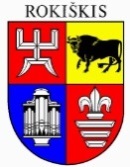 ROKIŠKIO RAJONO SAVIVALDYBĖS TARYBASPRENDIMASDĖL PRITARIMO ROKIŠKIO MIESTO TERITORIJOS BENDROJO PLANO KEITIMO KONCEPCIJAI2023 m. sausio 27 d. Nr. TS-RokiškisVadovaudamasi Lietuvos Respublikos vietos savivaldos įstatymo 16 straipsnio 2 dalies 32 punktu, Lietuvos Respublikos teritorijų planavimo įstatymo 25 straipsnio 5 dalies 2 punktu, Kompleksinio teritorijų planavimo dokumentų rengimo taisyklių, patvirtintų Lietuvos Respublikos aplinkos ministro 2014 m. sausio 2 d. įsakymu Nr. D1-8, 203 punktu, Planų ir programų strateginio pasekmių aplinkai vertinimo tvarkos aprašo, patvirtinto Lietuvos Respublikos Vyriausybės 2004 m. rugpjūčio 18 d. nutarimu Nr. 967 „Dėl Planų ir programų strateginio pasekmių aplinkai vertinimo tvarko aprašo patvirtinimo“, 38 punktu, atsižvelgdama į Rokiškio miesto teritorijos bendrojo plano keitimo strateginio pasekmių aplinkai vertinimo subjektų išvadas ir visuomenės pasiūlymų įvertinimą, Rokiškio rajono savivaldybės taryba nusprendžia:Pritarti Rokiškio miesto teritorijos bendrojo plano keitimo koncepcijai, kuri paskelbta Lietuvos Respublikos teritorijų planavimo dokumentų rengimo ir teritorijų planavimo proceso valstybinės priežiūros informacinėje sistemoje (TPD Nr. K-RJ-73-21-287).Skelbti šį sprendimą Teisės aktų registre ir Rokiškio rajono savivaldybės interneto svetainėje.Sprendimas per vieną mėnesį gali būti skundžiamas Regionų apygardos administraciniam teismui, skundą (prašymą) paduodant bet kuriuose šio teismo rūmuose, Lietuvos Respublikos administracinių bylų teisenos įstatymo nustatyta tvarka.Savivaldybės meras 				Ramūnas Godeliauskas  Raimondas Simanavičius Rokiškio rajono savivaldybės tarybaiSPRENDIMO PROJEKTO „DĖL PRITARIMO ROKIŠKIO MIESTO TERITORIJOS BENDROJO PLANO KEITIMO KONCEPCIJAI‘‘ AIŠKINAMASIS RAŠTAS2023-01-27RokiškisSprendimo projekto tikslai ir uždaviniai. Pritarti Rokiškio miesto teritorijos bendrojo plano keitimo koncepcijai.Teisinio reguliavimo nuostatos. Lietuvos Respublikos teritorijų planavimo įstatymas, Lietuvos Respublikos aplinkos ministro 2014 m. sausio 2 d. įsakymu Nr. D1-8 „Dėl kompleksinio teritorijų planavimo dokumentų rengimo taisyklių patvirtinimo“ patvirtintos Kompleksinio teritorijų planavimo dokumentų rengimo taisyklės.Sprendimo projekto esmė. Rokiškio miesto teritorijos bendrasis planas, parengtas ir patvirtintas Rokiškio rajono savivaldybės tarybos 2008 m. birželio 27 d. sprendimu TS-6.109 „Dėl Rokiškio rajono savivaldybės teritorijos bendrojo plano ir Rokiškio miesto teritorijos bendrojo plano patvirtinimo“. Šio bendrojo plano sprendiniai buvo rengiami 2008– 2018 m. laikotarpiui. Nuo 2014 m. sausio 1 d. pasikeitus teritorijų planavimo įstatymui, įtvirtinta nuostata, kad savivaldybės ir vietovės lygmens bendrieji planai galioja neterminuotai, kol parengiami ir patvirtinami juos keičiantys to paties lygmens teritorijų planavimo dokumentai. Rokiškio miesto teritorijos bendrojo plano sprendinių įgyvendinimo stebėsenos 2008–2017 m. ataskaitos, patvirtintoje Rokiškio rajono savivaldybės tarybos 2018 m. gegužės 25 d. sprendimu Nr. TS-151 „Dėl Rokiškio rajono savivaldybės teritorijos ir Rokiškio miesto teritorijos bendrųjų planų sprendinių įgyvendinimo stebėsenos 2008-2017 m. ataskaitų aprobavimo“, išvadose nurodoma, kad apibendrinus bendrojo plano sprendinių realizavimo eigą, galima teigti, jog būtų tikslinga tobulinti ir keisti bendrojo plano sprendinius pagal pasikeitusios teisinės bazės reikalavimus. Be to, nuo 2021 m. sausio 1 d. įsigaliojęs Savivaldybių infrastruktūros plėtros įstatymas iki 2023 m. įpareigoja savivaldybes nustatyti prioritetinės plėtros teritorijas ir toks nustatymas turi būti atliekamas rengiant kompleksinius ar specialiuosius teritorijų planavimo dokumentus.Šiuo metu jau yra parengta Rokiškio miesto teritorijos bendrojo plano keitimo koncepcija, kurioje akcentuojama, jog keičiant Rokiškio miesto teritorijos bendrąjį planą nustatoma, kad naujos plėtros teritorijos sudarytų ne daugiau nei 20 proc. urbanizuotų teritorijų. Atsižvelgiant į tai, kad esama užstatyta teritorija sudaro ~551 ha, naujai plėtrai planuojamame 10 metų laikotarpyje, konkretizuojant sprendinius, siūloma numatyti ne daugiau nei ~110 ha (bendrai gyvenamosioms, pramonės ir kitoms urbanizuojamoms teritorijoms). Bendrojo plano koncepcijoje numatoma išlaikyti esamą miesto urbanistinio karkaso struktūrą su pagrindiniu Rokiškio miesto centru Nepriklausomybės aikštės ir dvaro sodybos aplinkoje, vystant miesto dalių centrus, plėtojant svarbiausių susisiekimo ryšių tinklą. Atsižvelgiant į dabartinius poreikius ir planuojamo 10 metų terminą, gyvenamąsias teritorijas numatoma plėtoti vakarų kryptimi iki numatyto vakarinio miesto aplinkkelio, pramonės zoną numatoma vystyti pietrytinėje miesto dalyje.Laukiami rezultatai. Bendrojo plano keitimas įvertins pokyčius miesto ekonominiame ir socialiniame gyvenime, sudarys sąlygas gyvenimo kokybės augimui, kiek tai sąlygoja rengiamo teritorijų planavimo dokumento sprendiniai.Finansavimo šaltiniai ir lėšų poreikis. Lėšos bendrojo plano keitimui naudojamos iš savivaldybės biudžeto. Dokumento parengimo kaina yra 28 000 Eur.Suderinamumas su Lietuvos Respublikos galiojančiais teisės norminiais aktais. Projektas neprieštarauja galiojantiems teisės aktams.Antikorupcinis vertinimas. Teisės akte nenumatoma reguliuoti visuomeninių santykių, susijusių su LR korupcijos prevencijos įstatymo 8 str. 1 d. numatytais veiksniais, todėl teisės aktas nevertintinas antikorupciniu požiūriu.Architektūros ir paveldosaugos skyriaus vedėjas		Raimondas SimanavičiusPRIDEDAMA:Aiškinamasis raštas https://rokiskis.lt/wp-content/uploads/2019/04/Rokiskio-m_BP_Koncepcija_Aiskinamasis-rastas.pdf Sprendiniai https://rokiskis.lt/wp-content/uploads/2019/04/BP_Rokiskio_m_Koncepcija_K-1.pdf Sprendiniai https://rokiskis.lt/wp-content/uploads/2019/04/BP_Rokiskio_m_Koncepcija_K-2.pdf  